How to download a copy of your lecture recording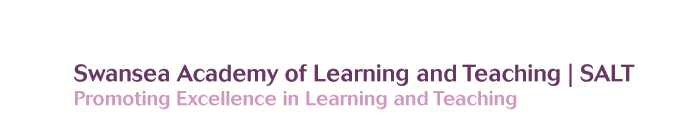 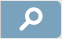 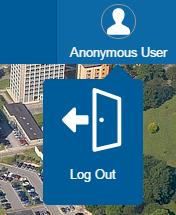 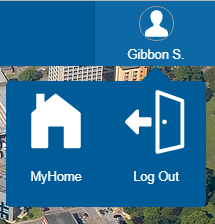 1. Navigate to https://videostream.swan.ac.uk2. Hover over the Anonymous User icon and click Log Out3. Log in using your University credentials4. Hover over your username and click MyHome5. On the MyHome page click the search icon6. This will then display all of the recordings you have made7. Once you have located the recording you wish to download click on the Show options Icon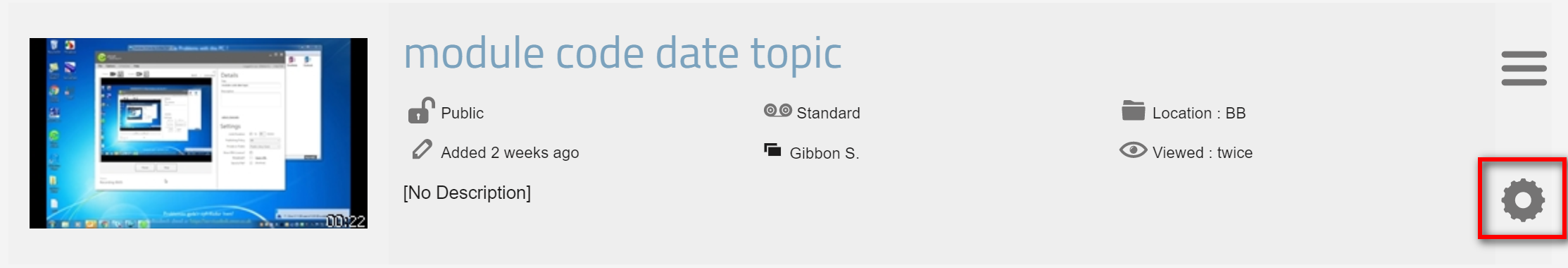 8. Click the Download icon on the options window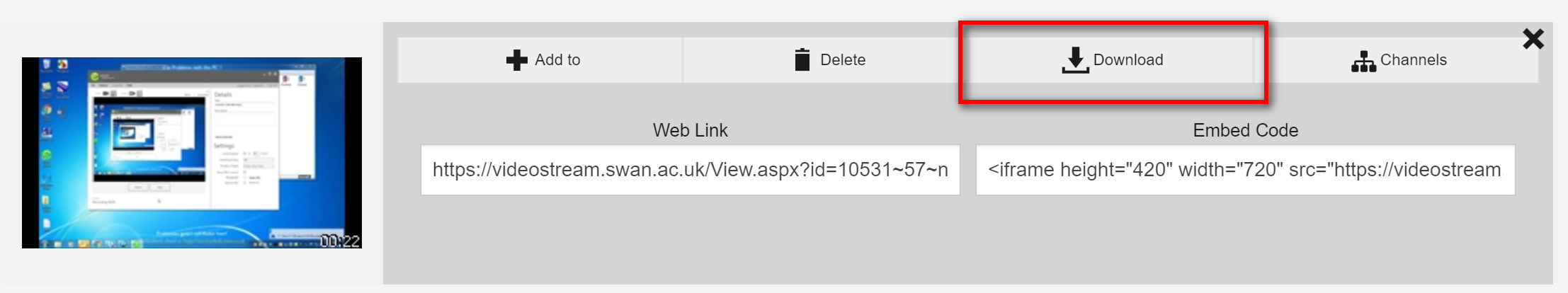 9. Choose the desired download Quality and the recording will be downloaded to you PC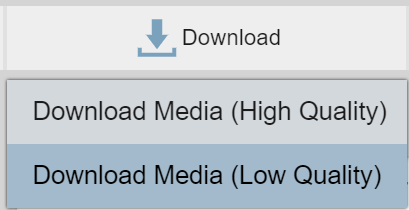 Sut i lawrlwytho copi o recordiad eich darlith1. Ewch i https://videostream.swan.ac.uk2. Symudwch y cyrchwr i'r eicon Anonymous User a chliciwch Log Out3. Mewngofnodwch gan ddefnyddio'ch manylion yn y Brifysgol4. Symudwch y cyrchwr i'ch enw defnyddiwr a chliciwch MyHome5. Ar y dudalen MyHome cliciwch ar yr eicon search6. Bydd hyn yn dangos rhestr o'r holl recordiadau rydych chi wedi'u gwneud7. Pan welwch y recordiad yr hoffech ei lawrlwytho, cliciwch ar yr eicon Show options8. Cliciwch yr eicon Download yn y ffenestr opsiynau9. Dewiswch ansawdd lawrlwytho a chaiff y recordiad ei lawrlwytho i'ch cyfrifiadur